WEBINAIRE SUR LE TRAVAIL DANS L'ECONOMIE INFORMELLE ET LE DROIT AU TRAVAIL EN AFRIQUEMARDI 30 MAI 2023 12h00 – 14h00 (GMT) ; 15h00 – 17h00 (EAT) ; 14h00 – 16h00 (SAT)VIRTUELLE, WEBINAIRE ZOOMFORMLAIRE D’INSCRIPTION PRELIMINAIREIMPORTANTCe formulaire devrait parvenir au Secrétariat de la CADHP au plus tard le 24 Mai 2023AFRICAN UNION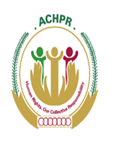 UNION AFRICAINEAfrican Commission on Human & Peoples’ RightsUNIÃO AFRICANACommission Africaine des Droits de l’Homme & des PeuplesNo. 31 Bijilo Annex Lay-out, Kombo North District, Western Region, P. O. Box 673, Banjul, The Gambia   Tel: (220) 441 05 05 /441 05 06,  Cell phone (+220) 2304361; E-mail: au-banjul@africa-union.org;  Web www.achpr.orgNo. 31 Bijilo Annex Lay-out, Kombo North District, Western Region, P. O. Box 673, Banjul, The Gambia   Tel: (220) 441 05 05 /441 05 06,  Cell phone (+220) 2304361; E-mail: au-banjul@africa-union.org;  Web www.achpr.orgNo. 31 Bijilo Annex Lay-out, Kombo North District, Western Region, P. O. Box 673, Banjul, The Gambia   Tel: (220) 441 05 05 /441 05 06,  Cell phone (+220) 2304361; E-mail: au-banjul@africa-union.org;  Web www.achpr.orgINFORMATIONS GENERALESINFORMATIONS GENERALESNom EN MAJUSCULE :      Nom EN MAJUSCULE :      Fonction :      Fonction :      Nom du Département de l’État ou de l’Organisation : Nom du Département de l’État ou de l’Organisation : Pays:      Pays:      Adresse :      Adresse :      Téléphone :E-mail :      E-mail :      